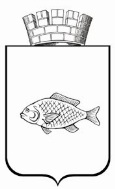 ИШИМСКАЯ ГОРОДСКАЯ ДУМАРЕШЕНИЕ28.09.2017                                                                                                         №149В соответствии с Федеральным Законом от 06.10.2003 № 131-ФЗ «Об общих принципах организации местного самоуправления в Российской Федерации», Федеральным законом от 24.07.2007 № 209-ФЗ «О развитии малого и среднего предпринимательства в Российской Федерации»,  Ишимская городская ДумаРЕШИЛА:Внести в решение Ишимской городской Думы от 16.09.2010 № 420 «Об утверждении Положения о порядке предоставления льгот по платежам в бюджет за пользование муниципальным имуществом города Ишима» (в редакции от 27.05.2014 № 307; от 26.11.2015 № 17), следующие изменения:1.1. абзац 2 пункта 5.1. раздела V приложения к решению изложить в следующей редакции:«Заявление о предоставлении льготы в виде освобождения от арендной платы на 30%, в связи с осуществлением арендатором приоритетного вида деятельности направляется арендатором на имя директора департамента имущественных отношений и земельных ресурсов администрации города Ишима (далее Департамент) в срок до 1 августа текущего финансового года.»1.2. пункт 5.1. раздела V приложения к решению дополнить абзацем 3 следующего содержания:«Заявление о предоставлении льготы в виде снижения размера арендной платы на 50%, в связи с проведением капитального ремонта арендуемого имущества направляется арендатором на имя директора Департамента в течение финансового года.»;1.3. пункт 5.3. раздела V приложения к решению исключить;1.4. в абзаце 7 пункта 6.3. раздела VI  приложения к решению слово «нотариально» исключить.2. Опубликовать настоящее решение в сетевом издании «Официальные документы города Ишима» (www.ishimdoc.ru) и разместить на официальном сайте муниципального образования городской округ город Ишим.3. Контроль за исполнением настоящего решения возложить на постоянную комиссию Ишимской городской Думы по бюджету, экономике и предпринимательству.Глава города                                                                                        Ф.Б. ШишкинО внесении изменений в решение Ишимской городской Думы от 16.09.2010 № 420 «Об утверждении Положения о порядке предоставления льгот по платежам в бюджет за пользование муниципальным имуществом города Ишима» (в редакции от 27.05.2014 № 307; от 26.11.2015 №17)